Af hensyn til læsbarheden bedes nedenstående udfyldt elektronisk. Skemaet udvides automatisk. Skemaet skal kunne læses selvstændigt og udfyldes uden henvisning til bilag. Indstillingsskemaet udfyldes elektronisk og scannes i underskrevet stand, sammen med eventuelle bilag, i en samlet mail. Bilagene vedhæftes som selvstændige dokumenter med en sigende titel. Sendes elektronisk til ppr@mbu.aarhus.dk, Att. Conni Højstrand PedersenIndstillingsmaterialet fremsendes af anbringende kommune forud for anbringelsen af et barn/en ung på et anbringelsessted i Aarhus Kommune. Ved akutte anbringelser sendes materialet straks efter, at der er truffet afgørelse om anbringelse af barnet/den unge. Hvis du har spørgsmålHvis du har spørgsmål til udfyldelsen af skemaet, er du velkommen til at kontakte specialist Conni Højstrand Petersen på tlf.nr. 8940 3736 eller pr. e-mail: cohpe@aarhus.dk.Se også vejledning og procedure nedenfor.VejledningForud for anbringelse af et barn/en ung på et anbringelsessted i Aarhus kommune, har anbringende kommune pligt til at underrette Aarhus Kommune, PPR, med henblik på at etablere en faglig dialog om barnet/den unges undervisningstilbud. Dette giver grundlag for, at undervisningstilbuddet kan indgå i den anbringende kommunes overvejelser om valg af anbringelsessted. Sker anbringelsen akut, uden at der forud er etableret en faglig dialog om undervisningstilbuddet, skal anbringende kommune senest ved anbringelsen give Aarhus Kommune meddelelse herom, med henblik på etablering af en faglig dialog om barnet/den unges undervisningstilbud. Lovgrundlag: Folkeskolelovens § 20, stk. 5 og 7, § 22, stk. 5 og § 51, stk. 9 (LBK nr. 1887 af 1. oktober 2021)Bekendtgørelse om specialundervisning om anden specialpædagogisk bistand efter folkeskoleloven i dagbehandlingstilbud og anbringelsessteder (BEK nr. 693 af 26. maj 2020)Bekendtgørelse om folkeskolens specialundervisning og anden specialpædagogisk bistand § 5, §§ 10-14 og §§ 19-22 (BEK nr. 693 af 20. juni 2014) Visitation og henvisning til et undervisningstilbud. Børn og unge, der er anbragt på et anbringelsessted i Aarhus Kommune, visiteres som udgangspunkt til et undervisningstilbud i den almindelige folkeskole. Hvis Aarhus Kommune vurderer, at barnet/den unge har behov for specialundervisning, er der følgende muligheder: Støtte i mere end 9 undervisningstimer i folkeskolenUndervisning i en specialklasse i folkeskolenUndervisning på en specialskole (Langagerskolen, Stensagerskolen)Undervisning på en intern skole på et anbringelsessted (Holmstrupgård)Det er alene PPR, Aarhus Kommune, der har kompetencen til at visitere til og træffe afgørelse om at henvise undervisningspligtige børn og unge til ovennævnte undervisningstilbud i Aarhus Kommune. Procedure for henvisning til et undervisningstilbudVisitation og henvisning til et undervisningstilbud i Aarhus kommune, herunder en intern skole, skal foregå sideløbende med og senest ved indskrivning af barnet/den unge på anbringelsesstedet. 0. Før visitationFør henvisning af et barn/en ung til et undervisningstilbud i Aarhus Kommune, skal der foreligge relevante sagsakter vedrørende barnet/den unge til brug for vurderingen af hvilket konkret undervisningstilbud, der er bedst egnet til barnet/den unge. Det bør tilstræbes at der forud for anbringelsen er etableret et godkendt undervisningstilbud. 1. IndstillingsmaterialeAnbringende kommune udarbejder indstillingsmateriale til undervisningstilbud for børn/unge med ophold på et anbringelsessted i Aarhus Kommune. Indstillingsmateriale består af følgende: Indstillingsskema (findes på: www.aarhus.dk/ppr-skemaer)Det er væsentligt at alle relevante oplysninger indskrives i indstillingsskemaet, uden henvisning til bilag. Bilag: Aktuel udtalelse fra Pædagogisk Psykologisk Rådgivning vedrørende barnet/den unge i form af psykologudtalelse, kognitiv vurdering og lign.Resultat af eventuelle foretagne undersøgelser af barnet, f.eks. fra Børne- og Ungdomspsykiatrisk Afdeling (BUA)Aktuel elevplan for barnet/den unge Aktuel handleplan for barnet/den unge, jf. servicelovens § 50 Aktuel beskrivelse af den unges hidtidige undervisningstilbud og særlige støttebehovIndstillingsmaterialet sendes elektronisk til Aarhus Kommune, PPR, til følgende (sikre) adresse:E-mail: ppr@mbu.aarhus.dkAtt. Specialist Conni Højstrand PedersenMrk. ”Akter vedr. barn/ung på (navn anbringelsessted)”2. Visitation til et undervisningstilbud Aarhus Kommune foretager visitation til et undervisningstilbud i kommunen efter modtagelse af fyldestgørende indstillingsmateriale fra anbringende kommune, jf. pkt. 1 ovenfor. 3. Anbringende kommunes godkendelse af undervisningstilbuddetAnbringende kommune skal godkende Aarhus Kommunes forslag til undervisningstilbud for barnet/den unge. Aarhus Kommune fremsender inden 1 uge forslag til et undervisningstilbud for barnet/den unge til anbringende kommunes godkendelse.  3.1. Henvisning til et undervisningstilbud på en intern skole på et anbringelsesstedHvis Aarhus Kommune ønsker at henvise barnet/den unge til en intern skole på et anbringelsessted, medsender Aarhus Kommune en begrundelse for, at barnet/den unge ikke kan henvises til et undervisningstilbud i folkeskolen, herunder en specialklasse eller en specialskole. 3.2. Ved uenighed mellem kommunerne om henvisning til en intern skoleHvis der ikke kan opnås enighed mellem kommunerne om henvisning af barnet/den unge til intern skole på anbringelsesstedet, skal Aarhus Kommune henvise barnet/den unge til et undervisningstilbud i folkeskolen. Dette indbefatter også et undervisningstilbud i en specialklasse eller på en specialskole.Ved henvisning til et undervisningstilbud i folkeskolen, skal Aarhus Kommune inddrage anbringende kommune med henblik på at etablere en faglig dialog om undervisningstilbuddet. Hvis der ikke kan opnås enighed om undervisningstilbuddet i folkeskolen, træffer Aarhus Kommune beslutning om elevens undervisningstilbud i folkeskolen.  4. Frist for godkendelse af undervisningstilbudAnbringende kommune har 15 skoledage (3 uger) fra anbringelsen (indskrivning på anbringelsesstedet) til at vurdere og godkende Aarhus Kommunes forslag til undervisningstilbud på en intern skole eller i folkeskolen. Godkendelsen foretages på det fremsendte skema: Godkendelse af undervisningstilbud. Anbringende kommune returnerer snarest muligt godkendelsesskemaet til Aarhus Kommune.I den mellemliggende tid skal Aarhus Kommune tilbyde barnet/den unge enkeltmandsundervisning, medmindre den anbringende kommune kan godkende et andet undervisningstilbud. Enkeltmandsundervisningen finansieres af anbringende kommune.Bemærk, at det bør tilstræbes, at der forud for anbringelsen er etableret et godkendt undervisningstilbud. 5. PartshøringSamtidigt med resultatet af visitationen fremsender Aarhus Kommune et partshøringsbrev til anbringende kommune – adresseret til forældremyndighedsindehaverne/værgerne – om grundlaget for den afgørelse om henvisning af barnet/den unge til et undervisningstilbud, der vil blive truffet, jf. forvaltningslovens § 19, stk. 1. Der gives en tidsfrist på 8 dage fra forældremyndighedsindehavernes/værgernes modtagelse af partshøringsbrevet til afgivelse af eventuelle bemærkninger.  Anbringende kommune videreformidler straks partshøringsbrevet til forældremyndighedsindehaverne/værgerne, såfremt anbringende kommune finder dette nødvendigt af hensyn til formålet med anbringelsen. Anbringende kommune foretager en påtegning på skemaet om godkendelse af undervisningstilbud, såfremt forældremyndighedsindehaverne/værgerne har fået tilsendt partshøringsbrevet, herunder også hvornår dette er sket.  Anbringende kommune returnerer snarest muligt godkendelsesskemaet til Aarhus Kommune.6. Afgørelse om henvisning til undervisningstilbud og klageadgangEfter anbringende kommunes godkendelse af Aarhus Kommunes forslag til undervisningstilbud af barnet/den unge – og efter eventuel partshøring af forældremyndighedsindehaverne/værgerne – træffer PPR afgørelse om henvisning til det konkrete undervisningstilbud. Afgørelsen meddeles anbringende kommune og anbringelsesstedet. Aarhus Kommune fremsender samtidigt en afgørelse med klagevejledning (se pkt. 7) til anbringende kommune – adresseret til forældremyndighedsindehaverne/værgerne – som anbringende kommune videreformidler til forældremyndighedsindehaverne/værgerne, såfremt anbringende kommune finder dette nødvendigt af hensyn til formålet med anbringelsen.Ved eventuel uenighed mellem Aarhus Kommune og anbringende kommune om henvisning til en intern skole på et anbringelsessted se pkt. 3.2. 7. KlageadgangForældremyndighedsindehaverne/værgerne kan indbringe Aarhus Kommunes afgørelse om henvisning, afslag på henvisning og tilbagekaldelse af henvisning til specialundervisning i anbringelsessteder samt på specialskoler og i specialklasser for Klagenævnet for Specialundervisning. Det samme gælder Aarhus Kommunes afgørelser om det nærmere indhold af foranstaltningen (undervisningstilbuddet) på anbringelsessteder samt på specialskoler og i specialklasser. Fristen for at indbringe afgørelsen er 4 uger fra afgørelsens meddelelse.  8. Indslusningsmøde Aarhus Kommune orienterer forud for barnet/den unges skolestart ledelse og pædagogisk personale i undervisningstilbuddet om den visiterede elevs undervisningsmæssige forudsætninger og særlige behov. Hvis anbringende kommunes Socialforvaltning/forældremyndigheds-indehaverne/værgerne har givet deres samtykke, kan relevante oplysninger om barnet/den unge udleveres til skolen. 9. Revisitation af undervisningstilbud på intern skoleAarhus Kommune følger udviklingen hos elever, der modtager specialpædagogisk bistand på et anbringelsessted. Tilsvarende gælder for elever i specialklasser og på specialskoler. Aarhus Kommune tager, efter forhandling med anbringende kommune og anbringelsesstedet, mindst én gang om året stilling til, om den specialpædagogiske bistand til det anbragte barn/den unge skal fortsætte eller ændres, eller om eleven skal henvises til et undervisningstilbud i folkeskolen, herunder et undervisningstilbud i en specialklasse eller på en specialskole. Beslutningen træffes efter en pædagogisk psykologisk vurdering og efter samråd med eleven og forældrene/værgerne (sidstnævnte efter anbringende kommunes Socialforvaltnings nærmere bestemmelse). NB!Et barn/en ung kan ikke indskrives i et undervisningstilbud i Aarhus Kommune før anbringende kommune har godkendt undervisningstilbuddet og PPR har truffet afgørelse om at henvise barnet/den unge til tilbuddet. For spørgsmål vedrørende ovenstående, kontakt Aarhus Kommune, PPR, på hovedtelefonnummeret tlf.nr. 8940 3777 eller pr. e-mail til specialist Conni Højstrand Pedersen på adressen cohpe@aarhus.dkAnbringende kommune Anbringende kommune Kommune:Kommune:Afdeling:Afdeling:Afdelingsleder (navn, tlf.nr. og e-mail):Afdelingsleder (navn, tlf.nr. og e-mail):Barnet/den ungeBarnet/den ungeNavn:Navn:Cpr-nr.:Cpr-nr.:Nuværende undervisningstilbud: Nuværende undervisningstilbud: Nuværende klassetrin (hvis omgænger eller skolegangsudsat anføres dette):Nuværende klassetrin (hvis omgænger eller skolegangsudsat anføres dette):Årstal for start i 1. klasse:Årstal for start i 1. klasse:ForældreoplysningerForældreoplysningerNavn: Navn: Adresse:Adresse:Cpr-nr.: Cpr-nr.: Telefon privat:Telefon arbejde:Forældremyndighedsindehaver (Sæt kryds x): Ja:            Nej:Forældremyndighedsindehaver (Sæt kryds x): Ja:            Nej:ForældreoplysningerForældreoplysningerNavn:Navn:Adresse:Adresse:Cpr-nr.: Cpr-nr.: Telefon privat:Telefon arbejde:Forældremyndighedsindehaver (Sæt kryds x): Ja:            Nej:Forældremyndighedsindehaver (Sæt kryds x): Ja:            Nej:Aktuelle familieforholdAktuelle familieforholdEr forældrene samboende (Sæt kryds x): Ja:            Nej:Er forældrene samboende (Sæt kryds x): Ja:            Nej:Hvis andre har forældremyndighed anfør da navn og eventuel relation til barnet/den unge: Hvis andre har forældremyndighed anfør da navn og eventuel relation til barnet/den unge: Barnet/den unge er nr. ______ af ______ søskende  Barnet/den unge er nr. ______ af ______ søskende  Heraf er: ______ hjemmeboende børn Heraf er: ______ hjemmeboende børn Andre forhold af betydning for barnets situation (evt. sygdom og arbejdsforhold hos forældremyndighedsindehaver eller andre nære pårørende):Andre forhold af betydning for barnets situation (evt. sygdom og arbejdsforhold hos forældremyndighedsindehaver eller andre nære pårørende):Er tolk nødvendig (Sæt kryds x): Ja:          Nej:Er tolk nødvendig (Sæt kryds x): Ja:          Nej:Anbringende kommunes afgørelse om anbringelsessted (navn og adresse på institution)Anbringende kommunes afgørelse om anbringelsessted (navn og adresse på institution)Anbringende kommunes bemærkninger vedr. barnet/den unges skoleforhold og undervisningsmæssige behovAnbringende kommunes bemærkninger vedr. barnet/den unges skoleforhold og undervisningsmæssige behov(Her ønskes en beskrivelse af hvilke specialpædagogiske behov der medfører, at barnet/den unge IKKE kan gå i distriktsskolen) (Her ønskes en beskrivelse af hvilke specialpædagogiske behov der medfører, at barnet/den unge IKKE kan gå i distriktsskolen) Baggrund for indstillingenBaggrund for indstillingen(Beskriv den aktuelle problemstilling, aktuel institution, skoleplacering og støtteforanstaltninger samt sammenfatning)(Beskriv den aktuelle problemstilling, aktuel institution, skoleplacering og støtteforanstaltninger samt sammenfatning)Indstilling til PPRIndstilling til PPREr barnet/den unge indstillet til PPR (sæt kryds x): Ja:          Nej:Hvis ja, hvornår: 
Er barnet/den unge indstillet til PPR (sæt kryds x): Ja:          Nej:Hvis ja, hvornår: 
Tidligere institutioner og skolerTidligere institutioner og skoler(Herunder også specialpædagogiske tilbud)(Herunder også specialpædagogiske tilbud)Kort anamneseKort anamneseAktuelt udviklingsniveau, kompetencer og potentialer- Kognitive forudsætninger Aktuelt udviklingsniveau, kompetencer og potentialer- Kognitive forudsætninger Koncentration, hukommelse og opmærksomhed:Koncentration, hukommelse og opmærksomhed:Sprogligt/kommunikativt niveau (evt. talepædagogisk undersøgelse):Sprogligt/kommunikativt niveau (evt. talepædagogisk undersøgelse):Socialt/emotionelt/adfærd: Socialt/emotionelt/adfærd: Motorisk: Motorisk: Fra elevbeskrivelsen/elevplanen-  Fagligt/førskolefagligt niveauFra elevbeskrivelsen/elevplanen-  Fagligt/førskolefagligt niveauBogstavkendskab, lixtal, let-tal mv (for skolebørn skal lixtal eller let-tal opgives): Bogstavkendskab, lixtal, let-tal mv (for skolebørn skal lixtal eller let-tal opgives): Hvad arbejdes der med i dansk:Hvad arbejdes der med i dansk:Evt. vurdering fra læsekonsulent:Evt. vurdering fra læsekonsulent:Talkendskab, mængdeforståelse, regnearter m.v.:Talkendskab, mængdeforståelse, regnearter m.v.:Hvad arbejdes der med i matematik:Hvad arbejdes der med i matematik:Andre fag (fremmedsprog, naturfag mm.):Andre fag (fremmedsprog, naturfag mm.):Førskoleaktiviteter (tegne, klippe/klistre, spil, oplæsning mv.):Førskoleaktiviteter (tegne, klippe/klistre, spil, oplæsning mv.):Pædagogiske anbefalingerPædagogiske anbefalingerBeskrivelse af pædagogiske virkemidler og aktiviteter samt organisering af den aktuelle undervisning. Eventuelt eksemplificeret via elevplan.Beskrivelse af pædagogiske virkemidler og aktiviteter samt organisering af den aktuelle undervisning. Eventuelt eksemplificeret via elevplan.Oversigt over vedlagte udtalelser og bilag  Oversigt over vedlagte udtalelser og bilag  Andre relevante oplysninger (eventuelt vedlagt som bilag)Andre relevante oplysninger (eventuelt vedlagt som bilag)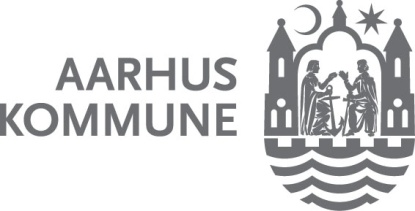 